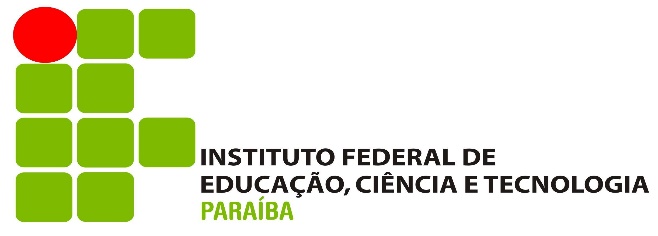 ANEXO I - FICHA DE REGISTRO DE ATIVIDADE DE EXTENSÃOHavendo necessidade, acrescentar mais tabelas.      10. EQUIPE TÉCNICA DA ATIVIDADEHavendo necessidade, acrescentar linhas.Havendo necessidade, acrescentar linhas. Havendo necessidade, acrescentar linhas. Havendo necessidade, acrescentar linhas.ATIVIDADES DE EXTENSÃO DESENVOLVIDAS PELA EQUIPE NO NÚCLEOHavendo necessidade, acrescentar linhas.ATIVIDADES DE EXTENSÃO VOLUNTÁRIAS DESENVOLVIDAS PELO COORDENADOR RESPONSÁVEL PELO PLANO DE TRABALHOHavendo necessidade, acrescentar linhas.Local, dia de mês de ano. NÚMERO DO REGISTRO NA ÁREA DE EXTENSÃO (preenchido pela Coordenação de Extensão do Campus/ Pró-Reitoria de Extensão)TIPO DE ATIVIDADETIPO DE ATIVIDADETIPO DE ATIVIDADETIPO DE ATIVIDADECursoEventoProjetoPrestação de ServiçoProgramaXPlano de Trabalho – Taxa de BancadaTÍTULO DO PLANO DE TRABALHOVÍNCULO DA ATIVIDADEVÍNCULO DA ATIVIDADEVÍNCULO DA ATIVIDADEVÍNCULO DA ATIVIDADEVÍNCULO DA ATIVIDADEVÍNCULO DA ATIVIDADEPROBEXCXPRORIZOMA PROEVEXCFonte dos Recursos:Fonte dos Recursos:Valor: ObjetivoATIVIDADES VINCULADAS AO PLANO DE TRABALHO ATIVIDADES VINCULADAS AO PLANO DE TRABALHO Título:Tipo:Título:Tipo:Título:Tipo:PLANO DE TRABALHO VINCULADO AO NÚCLEOTítulo do Núcleo:REALIZAÇÃO DA ATIVIDADEREALIZAÇÃO DA ATIVIDADEREALIZAÇÃO DA ATIVIDADEREALIZAÇÃO DA ATIVIDADEAtividade InéditaAtividade realizada anteriormente no ano de: ___________ÁREA TEMÁTICAÁREA TEMÁTICAÁREA TEMÁTICAÁREA TEMÁTICAÁrea 1 – ComunicaçãoÁrea 5 – Meio ambienteÁrea 2 – CulturaÁrea 6 – SaúdeÁrea 3 – Direitos Humanos e justiçaÁrea 7 – Tecnologia e produçãoÁrea 4 – EducaçãoÁrea 8 - TrabalhoÁrea 9 - MultidisciplinarLINHA DE EXTENSÃO (escolher uma linha principal para fins de registro)LINHA DE EXTENSÃO (escolher uma linha principal para fins de registro)LINHA DE EXTENSÃO (escolher uma linha principal para fins de registro)NúmeroLinha:      9. DESCRIÇÃO DAS AÇÕES DE EXTENSÃO VINCULADAS AO PLANO DE TRABALHO      9. DESCRIÇÃO DAS AÇÕES DE EXTENSÃO VINCULADAS AO PLANO DE TRABALHO      9. DESCRIÇÃO DAS AÇÕES DE EXTENSÃO VINCULADAS AO PLANO DE TRABALHO      9. DESCRIÇÃO DAS AÇÕES DE EXTENSÃO VINCULADAS AO PLANO DE TRABALHOTítulo da Ação:Título da Ação:Título da Ação:Título da Ação:Data de inícioData prevista para términoLocal de realizaçãoBeneficiários DiretosBeneficiários IndiretosDescrição da população/comunidade assistida em situação de risco, quando houver:Descrição da população/comunidade assistida em situação de risco, quando houver:Descrição da população/comunidade assistida em situação de risco, quando houver:Descrição da população/comunidade assistida em situação de risco, quando houver:Título da Ação:Título da Ação:Título da Ação:Título da Ação:Data de inícioData prevista para términoLocal de realizaçãoBeneficiários DiretosBeneficiários IndiretosDescrição da população/comunidade assistida em situação de risco, quando houver:Descrição da população/comunidade assistida em situação de risco, quando houver:Descrição da população/comunidade assistida em situação de risco, quando houver:Descrição da população/comunidade assistida em situação de risco, quando houver:Título da Ação:Título da Ação:Título da Ação:Título da Ação:Data de inícioData prevista para términoLocal de realizaçãoBeneficiários DiretosBeneficiários IndiretosDescrição da população/comunidade assistida em situação de risco, quando houver:Descrição da população/comunidade assistida em situação de risco, quando houver:Descrição da população/comunidade assistida em situação de risco, quando houver:Descrição da população/comunidade assistida em situação de risco, quando houver:COORDENADOR (a)COORDENADOR (a)COORDENADOR (a)COORDENADOR (a)COORDENADOR (a)COORDENADOR (a)COORDENADOR (a)Nome CompletoNome CompletoDocenteTécnico-AdministrativoDiscente Discente Setor de Trabalho Setor de Trabalho Setor de Trabalho Setor de Trabalho Setor de Trabalho Setor de Trabalho Setor de Trabalho CursoCursoCursoCursoFoneFoneE-mailE-mailE-mailE-mailFoneFoneDOCENTES ENVOLVIDOS (Exceto o Coordenador)DOCENTES ENVOLVIDOS (Exceto o Coordenador)DOCENTES ENVOLVIDOS (Exceto o Coordenador)DOCENTES ENVOLVIDOS (Exceto o Coordenador)NºNome completoE-mailVoluntário?TÉCNICOS ADMINISTRATIVOS ENVOLVIDOS (Exceto o Coordenador)TÉCNICOS ADMINISTRATIVOS ENVOLVIDOS (Exceto o Coordenador)TÉCNICOS ADMINISTRATIVOS ENVOLVIDOS (Exceto o Coordenador)TÉCNICOS ADMINISTRATIVOS ENVOLVIDOS (Exceto o Coordenador)NºNome completoE-mailVoluntário?DISCENTES (Exceto o Coordenador)DISCENTES (Exceto o Coordenador)DISCENTES (Exceto o Coordenador)DISCENTES (Exceto o Coordenador)DISCENTES (Exceto o Coordenador)NºNºNome completoE-mailSituação de vulnerabilidade ou demanda social reprimida?Voluntário?PARCEIROS SOCIAISPARCEIROS SOCIAISPARCEIROS SOCIAISPARCEIROS SOCIAISNºNome completoE-mailVoluntário?Nome do membroTítulo da atividadeN° de registroAnoInstituiçãoVoluntário?Título da atividadeN° de registroAnoInstituição_________________________________AssinaturaCoordenador/Responsável pela Atividade _____________________________________AssinaturaCoordenador de Extensão do Campus_________________________________AssinaturaParceiro Social_____________________________________AssinaturaParceiro Social